Zadaci iz Glazbene kulture za 8. razredeTjedan 11. 5. – 15. 5. 2020. Lijepi pozdrav. VAŽNO: Upute: Ništa ne prepisujte u kajdanku do trenutka kada to zatražim od vas (pred kraj današnjeg sata)Objašnjenje oznaka: pjesma iz udžbenika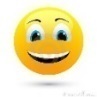  skladba na cd-u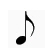  pogledati neki link najčešće s YouTubea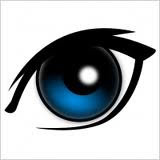 Tijekom sata postavljati ću vam pitanja. Odgovore ne prepisujte nego ih izgovorite na glas, a provjeriti ćete ih kod prepisivanja u kajdanku.Obrada: Poslušajte i pogledajte sada sljedeći video link.  https://www.youtube.com/watch?v=BBeXF_lnj_M&list=RDBBeXF_lnj_M&start_radio=1&t=9 (ctrl + lijevi klik miša na link ili kopirajte link na google tražilicu)Odgovorite sada na pitanja vezana uz odgledani link:Tko izvodi ovaj dio skladbe?Zaključi kako se zove ovaj glazbeni broj u oratoriju identičnog naziva tog glazbenog broja u operi?Na kojem jeziku pjeva solistica?Poslušajte i pogledajte sada sljedeći video link.  https://www.youtube.com/watch?v=L2eYZBxrlFs (ctrl + lijevi klik miša na link ili kopirajte link na google tražilicu)Odgovorite sada na pitanja vezana uz odgledani link:Tko izvodi ovaj oratorijski glazbeni broj?Prema izvođačima zaključi kako se zove ovaj oratorijski broj?Na kojem jeziku je skladba?Kakvi zborovi postoje prema sastavu pjevača?Prepišite sada gradivo u nastavku u kajdanku.Plan ploče: OratorijCd 2/17 Johann Sebastian Bach (Johan Sebastian Bah): oratorij Muka po Mateju, arija Erbarme dich (Imaj milosti)Izvođači: 1. mezzosopran  2. gudački orkestar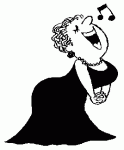 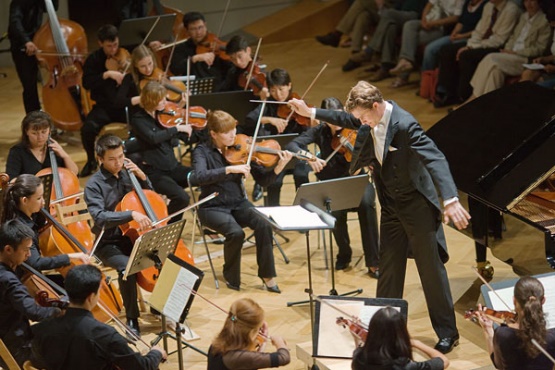 Provjerite sada točnost vaših odgovora na pitanja:Tko izvodi ovaj dio skladbe? mezzosopran i gudački orkestar Zaključi kako se zove ovaj glazbeni broj u oratoriju identičanog naziva tog glazbenog broja u operi? arijaNa kojem jeziku pjeva mezzosopranistica? njemačkom jezikuCd 2/10 Georg Friedrich Händel (Georg Fridrih Hendl): oratorij Mesija, zborski ulomak AlelujaIzvođači: muški zbor  2. dječji zbor  3. orkestar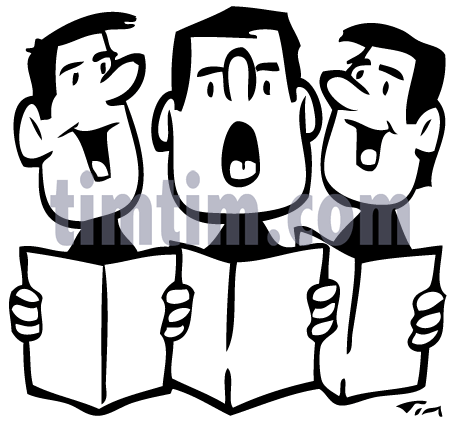 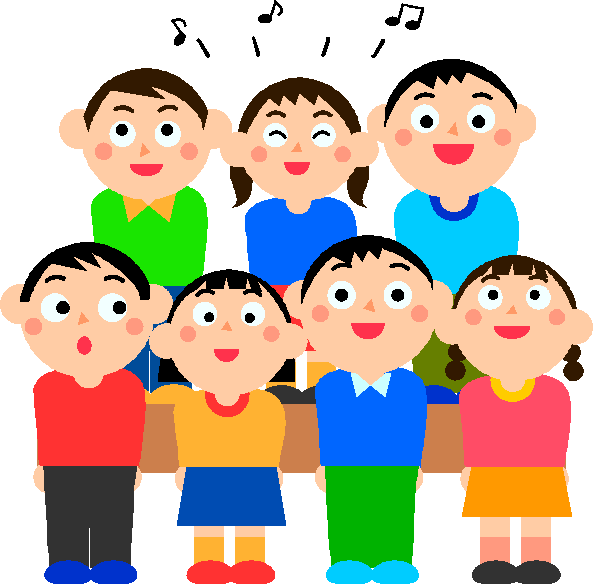 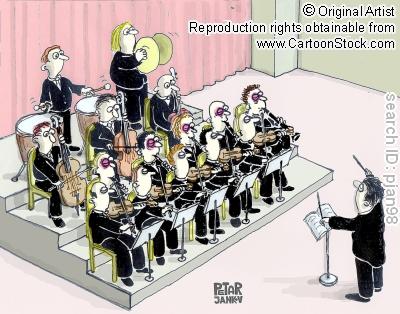 Provjerite sada točnost vaših odgovora na pitanja:Tko izvodi ovaj oratorijski glazbeni broj? muški zbor, dječji zbor i orkestarPrema izvođačima zaključi kako se zove ovaj oratorijski broj? zborski ulomakNa kojem jeziku je skladba? engleskom jezikuKakvi zborovi postoje prema sastavu pjevača? muški, ženski, dječji i mješoviti zboroviOratorij potječe od latinske riječi orare – moliti. Nastao je u Rimu u 17. stoljeću u oratoriumu, prostoru za molitvu vjernika.Oratorij je skladan za soliste, zbor i orkestar, a strukturom je sličan operi. Sastoji od oratorijskih brojeva, ali se ne izvodi scenski (nema glume, plesa, scenografije ni kostima) nego koncertno (samo se pjeva i svira). Ima dramsku radnju koju često pripovjeda pripovjedač. Tematika je najčešće religijska. Najzačajniji skladatelji su dva Njemca Johann Sebastian Bach i Georg Friedrich Händel.To bi bilo sve za ovaj tjedan. Želim vam svima lijepi pozdrav 